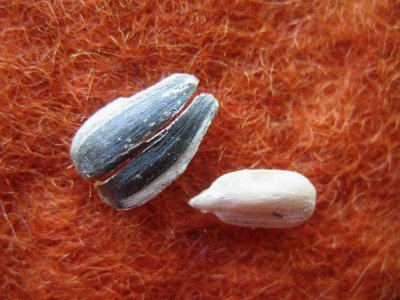 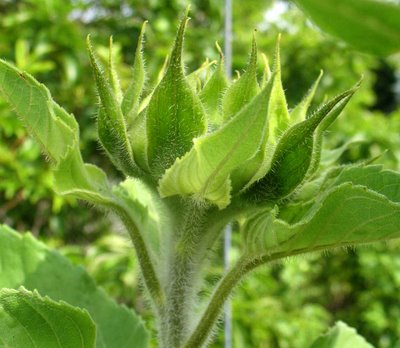 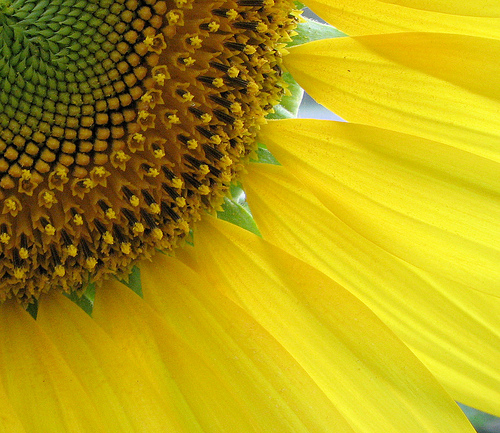 Response Types-Adapted from R. Cooke  “Reading and Journal Topics”4As-Assumptions you or the author made.-Agreements you have.-Arguments you have.-Aspirations you have for your life based on the ideas.Circle, Square, Triangle-A question still circling your mind.-Something that squares with your thinking.-Something that forms a base for new knowledge.Seed, Bud, Bloom -Seed- record thoughts that need time to germinate.-Bud- Record thoughts that are further along.-Bloom- Record thoughts that can be implemented tomorrow. Annotating Text-Question—what else do you need to know?-Define— word, phrase, concept-Visualize—smell, taste, touch, or hear-Predict—Based on evidence-Connect—to self, world, text-Determining importance—why is this important?-Inference—It says, I know, and so… -Synthesis—conclusion from many pieces of evidence.Right on, Surprise, Hmmm…Right on—Yes! Surprise—different from your assumptionHmmm—made you reflectThis will be recorded in the Reading and Writing Strand Reading/ Writing StrandReading Response RubricComments:Final Mark:Late Marks:Categories50-59% (Level 1)60-69% (Level 2)70-79% (Level 3)80-100% (Level 4)Knowledge and Understanding - Subject-specific content acquired in each course (knowledge), and the comprehension of its meaning and significance (understanding)Knowledge and Understanding - Subject-specific content acquired in each course (knowledge), and the comprehension of its meaning and significance (understanding)Knowledge and Understanding - Subject-specific content acquired in each course (knowledge), and the comprehension of its meaning and significance (understanding)Knowledge and Understanding - Subject-specific content acquired in each course (knowledge), and the comprehension of its meaning and significance (understanding)Knowledge and Understanding - Subject-specific content acquired in each course (knowledge), and the comprehension of its meaning and significance (understanding)Understanding of content of short storydemonstrates limited understanding of the short story. Includes few details.demonstrates some understanding of the short story. Includes some details.demonstrates considerable understanding of of the short story. Includes details.demonstrates thorough and insightful understanding of contentThinking - The use of critical and creative thinking skills and/or processesThinking - The use of critical and creative thinking skills and/or processesThinking - The use of critical and creative thinking skills and/or processesThinking - The use of critical and creative thinking skills and/or processesThinking - The use of critical and creative thinking skills and/or processesUse of processing skills(e.g., drawing inferences, synthesizing).uses processing skills with limited effectivenessuses processing skills with some effectivenessuses processing skills with considerable effectivenessuses processing skills with a high degree of effectivenessCommunication - The conveying of meaning through various formsCommunication - The conveying of meaning through various formsCommunication - The conveying of meaning through various formsCommunication - The conveying of meaning through various formsCommunication - The conveying of meaning through various formsExpression and organization of ideas and information. (Eg.) The thinking  matches content of idea.expresses and organizes ideas and information with limited effectiveness. expresses and organizes ideas and information with some effectivenessexpresses and organizes ideas and information with considerable effectivenessexpresses and organizes ideas and information with a high degree of effectiveness